Przesyłam prace domową dla uczniów klas VIITemat; 100 rocznica urodzin Jana Pawła II Rozwiążcie krzyżówkę. 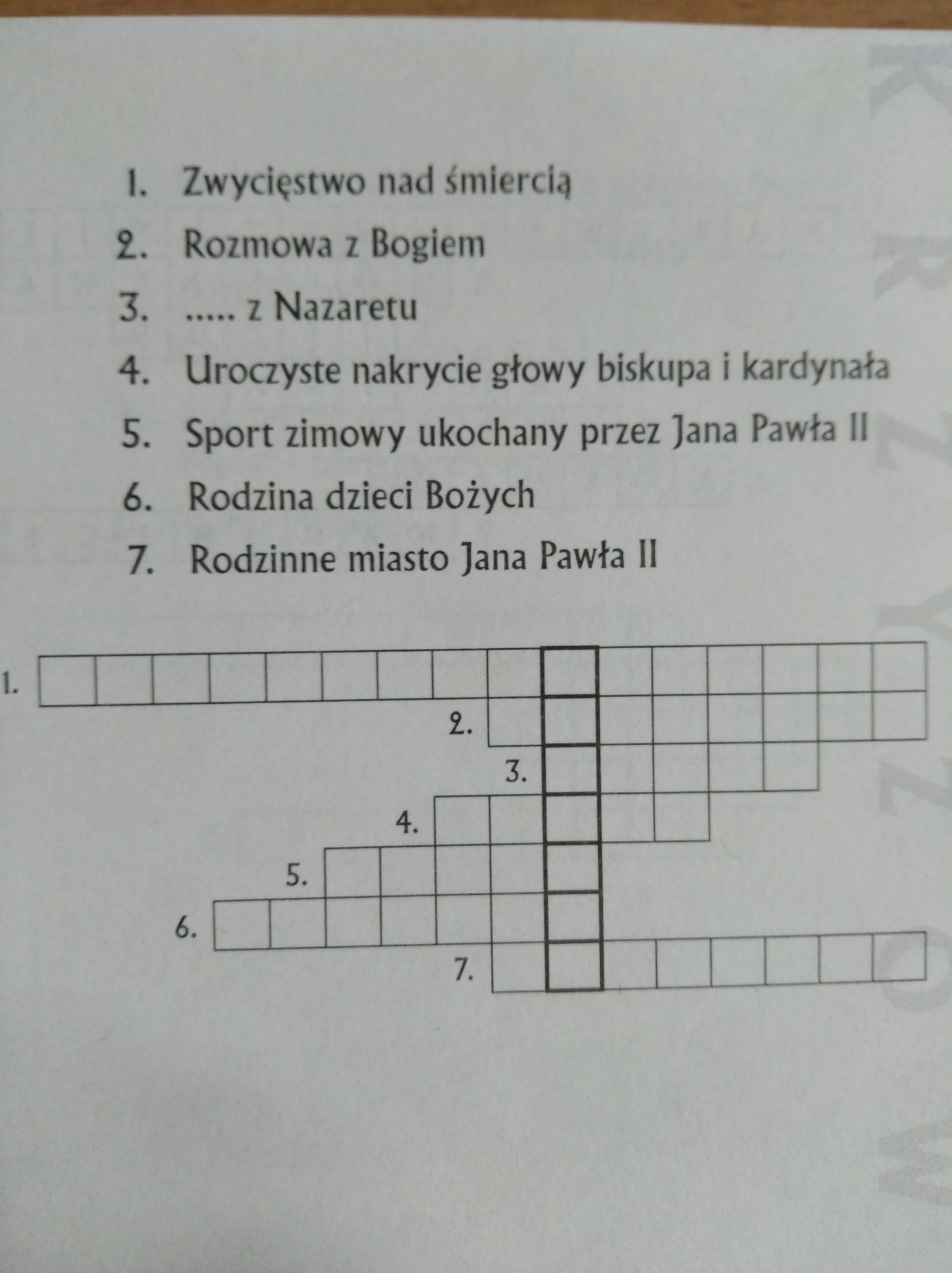 